schoolLocatie websiteniveausCambium Zaltbommel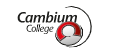 De WaardOude Bosscheweg 2
https://www.cambiumcollege.nl/organisatie/locaties/de-waard/Vmbo basis en kaderInfoavond ouders 7 en 8 november 2022Doe dagen14/25 november ExperienceWoensdag 15 februari 2023Open dag vrijdag3 februari 2023Snuffelstage Woensdag 1 maart 2023Cambium ZaltbommelBuys Ballot Courtine 2 https://www.cambiumcollege.nl/organisatie/locaties/buys-ballot/Vmbo-theoretische leerweg, havo, vwoInfoavond ouders 7 en 8 november 2022Experience11 en 25 januari 2023Open dag vrijdag3 februari 2023Stedelijk Gymnasium Den Bosch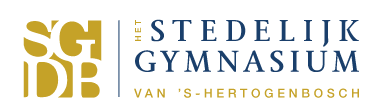 Mercatorplein 2  Den Boschhttps://www.sgdb.nl/Groep-7-8/Open-DagGymnasiumOpen dag Zaterdag 21 januari 2023ExpeditioDatum nog onbekendDs. Pierson college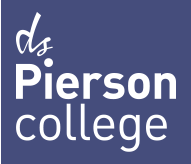 Geraert ter Borchstraat 1Den Boschhttps://www.pierson.nl/groep-7-en-8/12-oktober-extra-informatiemiddag-en-avondVmbo-theoretische leerweg, havo, vwo.Tweejarige brugklasKennismakings middag en -avondWoensdag 12 oktober 2022Open dag28 januari 2023Rodenborch College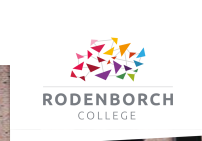 Rietpad 4Rosmalenhttps://www.rodenborch.nl/groep8/aanmeldprocedure/Vmbo-theoretische leerweg, havo, vwoInloopmomentenWoensdag 19, donderdag 20 en vrijdag 21 oktober 2022Open dag Januari 2023Sint Jans Lyceum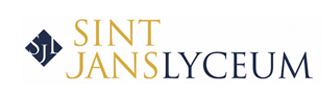 Sweelinckplein 3Den Boschhttps://www.sjl.nl/groep-78/Vmbo-theoretische leerweg, havo, vwoRondleidingen17 t/m 21 oktober 2022Open dag14 januari 2023Van Maerlant 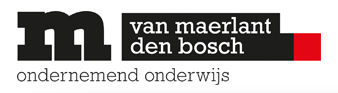 Onderwijsboulevard 1Den Boschhttps://www.vanmaerlant.nl/Vmbo-kader en vmbo-theoretische leerwegOpen huis Zaterdag 21 januari 2023Sancta Maria mavo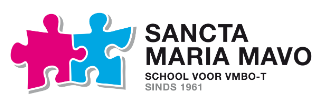 Aartshertogenlaan 108Den Boschhttps://www.sanctamariamavo.nl/Vmbo-theoretische leerwegDoorloopavond18 oktober 2022Open avondWoensdag 25 januari 2023Yuverta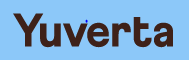 Hervensebaan 7Den Boschhttps://www.yuverta.nl/vmbo/scholen/vmbo-den-bosch/Vmbo-basis, vmbo- kader, vmbo-gemengde leerwegRondleidingen19 oktober 2022Online workshopmiddag23 november 2022Open dag 29 januari 2023De Bossche Vakschool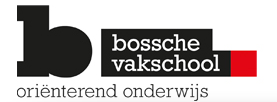 Hervensebaan 5 Den Boschhttps://www.bosschevakschool.nl/Vmbo-basis, vmbo- kaderKennismakingsmomentDinsdag 8 november 2022Open dag Zaterdag 28 januari 2023Lek en Linge Geldermalsen (Lingeborch)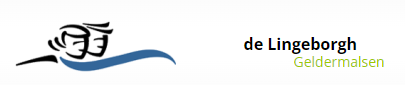 Laan van Leeuwenstein 2 Geldermalsenhttps://www.lekenlinge.nl/geldermalsen/groep-7-en-8/kennismaken/activiteitenVmbo-basis, vmbo-kader, vmbo-theoretische leerweg, havo, vwo onderbouw. Onderbrugklas (schakel basisonderwijs-voortgezet onderwijs)Informatieavond ouders2 november 2022SnuffellessenDiverse data in november 2022, december 2022, januari 2023Open dag17 januari 2023Lek en Linge Culemborg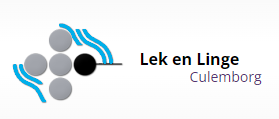 Vwo en Havo: MultatulilaanVmbo: Ina Boudier BakkerstraatBrugklas: Annie M.G. Schmidtpad Culemborghttps://www.lekenlinge.nl/culemborgUitstelkeuzeklassen, vrije schoolleerroute, vmbo leerwegondersteunend onderwijs, vmbo-basis, vmbo-kader, vmbo- tl, (tweetalig( havo, (tweetalig) vwo (gymnasium)Snufffellessen diverse data in novemberInfoavond ouders groep 7/817 november 2022Infoavond gymnasium en vrijeschoolleerroute30 november 2022Virtuele open dag 19 januari 2023Rondleidingen20 en 21 januari 2023